Administrative Office of the Courts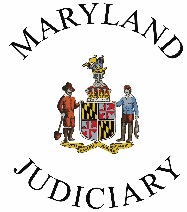 Mediation and Conflict Resolution Office (MACRO)2001-C Commerce Park Drive, Annapolis, MD 21401FY2019 Community Conferencing & Community Conflict Resolution Project Grants Quarterly Progress ReportGrant Award # ________________ Quarter 1		  Quarter 2			 Quarter 3		 Quarter 4[July 1 – September30]	 [October 1 – December 31]	[January 1 - March 31]	[April 1 – June 30]	Due:  10/31/2018	 Due: 1/31/2019			Due: 4/30/2019		Due: 8/15/2019Please check the appropriate quarter above.Organization Name:  Program Name (if different):  Address:   Federal Employee Identification Number (FEIN):       The following items must be included with your Progress Report:  Quarterly Progress Report [this document]Quarterly Performance Summary Detailed Financial Report and Quarterly Summary [from Financial Workbook]Grant Invoice [from Financial Workbook]Quarterly ReportInstructionsThis report includes four sections. Parts I, II, and III are narrative and are contained in this document.  Part IV is the financial report and is completed using your Financial Workbook in Excel.  Please be sure to complete all four parts before submitting your quarterly report.  Additionally, this report form is intended to be cumulative.  Please enter responses under the appropriate quarter, keeping responses from earlier quarters.Part I reports on the Programmatic goals, activities and outcomes stated in your grant application. For each quarter, provide an update on meeting those goals, activities and outcomes.  Part II reports on the Performance goals stated in your grant application.  For each quarter, record the amount of service your program has completed as well as the total performance to date.  Part III reports on the project’s overall accomplishments and challenges. Part I: Program Goals Report Gray boxes: Copy from your applicationYellow boxes: Update with activities and accomplishments to date Part II: Performance Goals ReportCommunity Conferencing Grants  Download the Performance Goals Report for Community Conferencing Programs from: https://www.courts.state.md.us/procurement/grants/macro/currentfunding#resolutionThis is an excel document you can use for all four quarters.  Please include a PDF of your updated quarterly performance with this report. Do not use the table below. [Qtr 4 only: Submit the entire Excel file with your quarterly report.]Community Conflict Resolution Project Grants  Please complete the table below based on the information included in your grant application.Gray boxes: Copy from your FY18 application or FY17 final report.Yellow boxes: Update with services provided to date. Part III: Accomplishments and Challenges1. What overall accomplishments has your program/project achieved to date?  Q1.Q2.Q3.Q4.2. What challenges has your program/project encountered and how have you responded to them?(Note: If you would like MACRO’s assistance with any of these or other challenges, please reach out to us at MACROgrants@mdcourts.gov or by phone at 410-260-3540.)Q1.Q2.Q3.Q4.3.  Is there anything else you’d like to share with us?(Please include any changes to personnel funded by this grant in the past quarter.)Part IV: Financial Report and InvoiceComplete and attach a Financial Report and Invoice that corresponds to the current quarter.  For this section only, please submit only the current quarter.  Do not include financial reports or invoices that were submitted for previous quarters.This report must include a PDF of the following pieces from your Financial Workbook:Quarter Detail ReportQuarterly Summary ReportQuarter Invoice  [this must be signed by your Financial Authority]The Financial Workbook contains separate tabs for each quarter for reporting your expenses and submitting your invoice.  They are labelled Q for quarter and 1, 2, 3, or 4 for the corresponding quarter.City:    State:ZIP:                    NamePhone #Email AddressAdministrative Judge:Project Manager:Person Completing this report, if different:Project Finance Manager:Has this information changed since your application/last report?         YES          NOHas this information changed since your application/last report?         YES          NOHas this information changed since your application/last report?         YES          NOHas this information changed since your application/last report?         YES          NOApproved for Submission byPrinted Name:Signature: Date:  Title: Goal #1:       Goal #1:       Planned activities to accomplish this goal:Measurable Outcomes:Activities completed to date:    (answers may be in bullet form)Status of meeting the above measurable outcomes: (answers may be in bullet form)Qtr 1:Qtr 1:Qtr 2:Qtr 2:Qtr 3:Qtr 3:Qtr 4:Qtr 4:Goal #2:Goal #2:Planned activities to accomplish this goal:Measurable Outcomes:Activities completed to date:Status of meeting the above measurable outcomes:Qtr 1:Qtr 1:Qtr 2:Qtr 2:Qtr 3:Qtr 3:Qtr 4:Qtr 4:Goal #3:Goal #3:Planned activities to accomplish this goal:Measurable Outcomes:Activities completed to date:Status of meeting the above measurable outcomes:Qtr 1:Qtr 1:Qtr 2:Qtr 2:Qtr 3:Qtr 3:Qtr 4:Qtr 4:Service(s) Provided(from application)Total Completed in FY18 (from Final Report)# Projected to be Completed in FY19(from application)Total Qtr 1Total Qtr 2Total Qtr 3Total Qtr 4Total Completed to Date in FY19